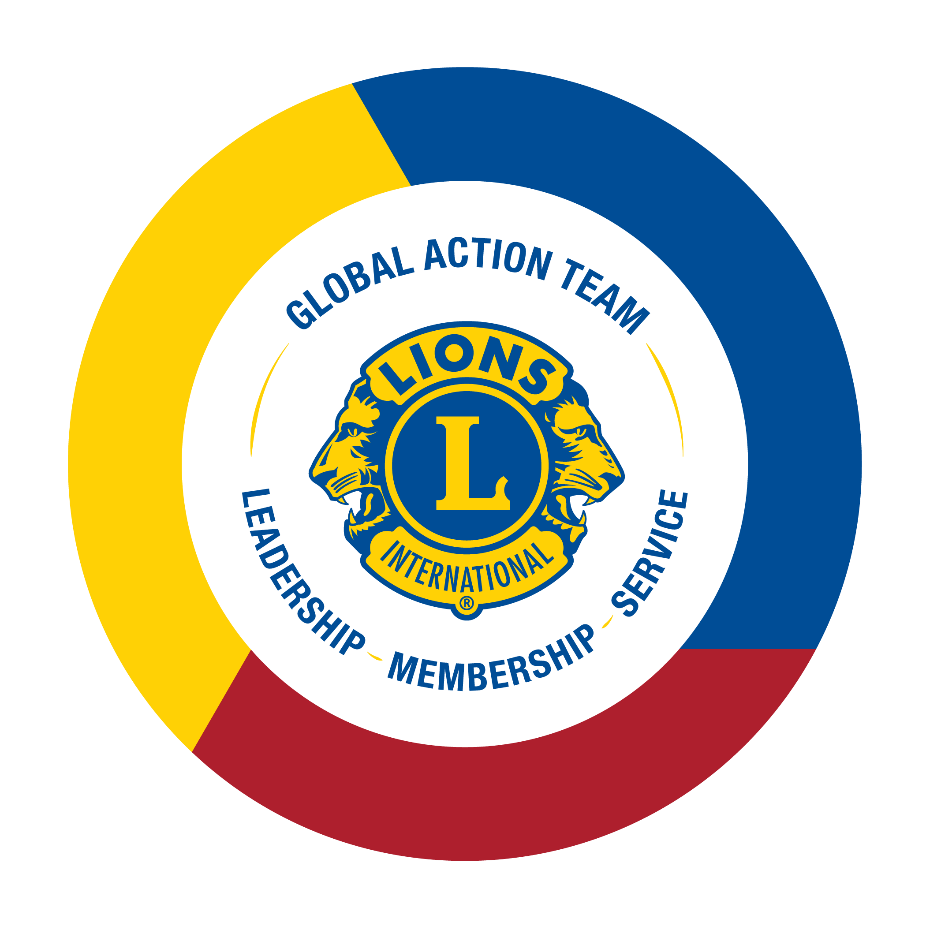 GAT fälthandbok Huvudförväntningar (MD/D)Globala arbetsteamets historiaGAT startades som separata team, det globala medlemsteamet (etablerades 2008), det globala ledarskapsteamet (etablerades 2010), det globala serviceteamet (etablerades 2017), vilka förenades under namnet globalt arbetsteam år 2017.  År 2019 beslutade Lions Clubs Internationals styrelse att vidare förena teamen genom att bryta ner GLT, GMT och GST på den högsta nivån av GAT, för att tillhandahålla ett sammanhängande ledarskap på alla nivåer av Lions. För att ytterligare stärka effekten av våra hjälpinsatser genom medlemstillväxt, skapades år 2022 den valfria rollen av ordförande för det globala tillväxtteamet för att säkerställa att distriktets nya mål för klubbar uppnås. Idag är det globala arbetsteamet positionerat för att skapa bestående påverkan genom insatser från klubbnivå till en internationell nivå.Det globala arbetsteamets syfteGAT hjälper distrikt att uppnå sina mål, genom att skapa ett gemensamt arbetssätt för Lions viktiga områden. GAT sätter distriktets mål främst och har en unik position, från konstitutionellt område till klubbnivå, att främja positiv medlemstillväxt i klubbarna, öka medlemmarnas synlighet i samhället genom hjälpinsatser som påverkar samt bygga starka och innovativa ledare i distrikten. GAT:s nätverk av ledare stödjer distrikt genom att inspirera insatser på klubbnivå. GAT främjar också LCI:s och LCIF:s vision och skapar en förnyad passion för hjälpinsatser bland lion- och leomedlemmar.Fördelar med det globala arbetsteametStöd från kamrater. GAT består av människor som vet vad som krävs för att lyckas som lionmedlem. Genom kontakt med varandra delar GAT lokala strategier, resurser och bästa arbetssätt med hela nätverket.Global expertis. Lokalt engagemang. GAT-ledare har en direkt kontakt med organisationens ledare och personal som kan tillhandahålla beprövade globala strategier och resurser som kan anpassas till lokala behov.Genuint mentorskap. GAT-ledare uppvisar starkt ledarskap och har ett nära samarbete med lokala medlemmar för att utveckla och förbättra sina ledarfärdigheter.Målinriktat. GAT-ledare vägleder inkommande distriktsguvernörer i att fastställa mål och processer för att planera och genomföra, hörnstenen för framgång i alla distrikt.Kontakt. GAT främjar starka kontakter mellan lokala klubbar och distrikt, skapar ett viktigt nätverk som kopplar samman lokala lionmedlemmar med den globala organisationen.Lions röst. GAT-ledare från hela världen berättar om erfarenheter och behov för Lions Clubs Internationals huvudkontor och bidrar med information vid utvecklingen av effektiva verktyg, resurser och initiativ.Berättelser. GAT använder sitt omfattande nätverk av medlemmar för att finna och dela meningsfulla berättelser som kan inspirera och utbilda andra medlemmar.Fokus för det globala arbetsteamet MISSION 1.5Lions International har inlett ett nytt initiativ för att öka organisationens medlemsantal till 1,5 miljoner innan 2027. MISSION 1.5 har följande mål: Alla konstitutionella områden uppnår positiv medlemstillväxt senast under verksamhetsåret 2026-2027, alla distrikt kommer att bilda nya klubbar, alla klubbar kommer att tillföra nya medlemmar under MISSION 1.5 samt alla distrikt kommer att använda strategier för att attrahera fler medlemmar med olika bakgrund. GAT:s konstitutionella områdesledare och områdesledare ansvarar för att utbilda och följa upp framgångar i distrikten, tillhandahålla resurser och stöd samt hållas ansvariga för att nå målen för MISSION 1.5 i deras respektive konstitutionella område/område.Distriktets målGAT hjälper distrikt att uppnå sina mål genom att skapa ett enhetligt arbetssätt gällande handlingar och insatser kring hjälpinsatser, medlemskap, ledarskap och LCIF. Som medlemmarna i GAT är det ert ansvar att stödja processer kring målsättning, planering och genomförande. Mål bör följas upp varje kvartal, för att säkerställa att distriktet är på rätt väg för att nå sina mål. Följ upp och övervaka fastställda mål för serviceaktiviteter, medlemsutveckling (MISSION 1.5), ledarutveckling och LCIF via Panelen om framgång för distriktets mål i Insights. Därutöver kan fastställda medlemsmål jämföras med faktisk medlemstillväxt i varje distrikt, multipeldistrikt, område och KO i den månatliga framstegsrapporten. Uppdaterade rapporter för verksamhetsåret 2023-2024 kommer att finnas tillgängliga den 1 augusti 2023.Global medlemsfokusering GAT driver den globala medlemsfokuseringen, som kombinerar en strategisk inriktning och ett antal resurser för distriktens team att använda för att bidra till målen för medlemstillväxt i MISSION 1.5 genom att: Återuppliva distrikt med nya klubbar Återuppliva klubbar med nya medlemmarPå nytt motivera befintliga medlemmar med kamratskap och intressanta hjälpinsatser. Denna fokusering kan användas globalt samt har även möjligheter att anpassas baserat på lokala behov och omständigheter.Som medlemmar i GAT är det ert ansvar att stödja implementeringen av den globala medlemsfokuseringen, vilket inkluderar: Skapa ett team, skapa en vision, skapa en plan och skapa framgång i ert område. Samarbeta med era områdesledare för att ta reda på mer om processen och regionala anpassningar som genomförts i ert område.  År 2021-2022 hade GAT ett nära samarbete med de distrikt som utvalts att delta i ett pilotprogram för att skapa en regionaliserad process som stödjer målen med global medlemsfokusering, samt förbereda inför en global lansering under verksamhetsåret 2022-2023. Mer information och resurser finns på webbsidan om den globala medlemsfokuseringen.Öka användningen av Lion AccountVåra digitala produkter skapades för att förbättra Lions hjälpinsatser och erbjuder en rad olika verktyg, resurser och data för klubbar, tjänstemän och individuella medlemmar. Tillgång till varje produkt beror på specifika poster i klubbar och i organisationen.Alla nivåer av GAT kan dra nytta att plattformarna, vilka beskrivs i teknologiavsnittet i denna handbok.  GAT:s medlemmar bör skapa ett Lion Account och uppmuntra sina teammedlemmar att göra detsamma.Globala rapportdagarRapportdagarna genomförs tre gånger per år mellan september-oktober, februari-mars och maj-juni inför den internationella styrelsens möten. Ledare i konstitutionella områden kommer att träffa styrkommittén, områdesledare, gruppledare och LCI:s personal, för att diskutera följande:Det nuvarande verksamhetsårets framsteg för mål i MISSION 1.5Barriärer/HinderStöd som behövsMålsättning nästa år/Global medlemsfokuseringArbetet med processen att skicka in rapporter inför dessa möten pågår. Mer information om detta kommer senare.Finansiellt stöd och anslagAnslag till ledarutvecklingAnslagsprogram för ledarutveckling i multipeldistrikt/distriktAnslagsprogram för ledarutveckling i multipeldistrikt/distrikt tillhandahåller medel för att täcka kostnader relaterade till multipeldistriktets utbildning för första och andra vice distriktsguvernör och i distriktets utbildning för zonordförande. Multipeldistriktets eller distriktets GLT-koordinator, vilka har inrapporterats till Lions Clubs International för innevarande verksamhetsår, ansvarar för att skicka in anslagsansökan och ersättningsyrkande. Anslag för ledarutveckling i multipeldistrikt erbjuder ersättning upp till USD 100 per bekräftad första vice distriktsguvernör och upp till USD 75 per bekräftad andra vice distriktsguvernör (men kan ej överstiga faktiska kostnader som har ådragits). Multipeldistriktets GLT-koordinatorer uppmuntras verkligen att bjuda in första och andra vice distriktsguvernörer från angränsande enkeldistrikt att delta.Anslag för ledarutveckling i distrikt erbjuder ersättning för upp till USD 500 per distrikt, för utbildning av zonordförande (men kan ej överstiga faktiska kostnader som ådragits). Anslag för ledarutveckling i distrikt är begränsade, distrikt som skickar in sin ansökan först kommer att prioriteras. Om det finns tillfälliga distrikt i ditt område kontaktar du din GAT-specialist för mer information om tillgängliga anslagsmedel.KOM IGÅNG! Uppskatta era utbildningsdatum och ansök om relevanta anslag så snart anslagsansökan blir tillgänglig. Ni kan alltid ändra utbildningsdatumen senare. För att lära dig mer om anslagsansökan och ersättningsprocessen kontaktar du leadershipdevelopment@lionsclubs.org eller besöker vår webbplats.Anslagsprogram för ledarutvecklingsinstitutAlla multipeldistrikt, enkeldistrikt och ej distriktsindelat tillfälligt distrikt/region/zon, kan nu ansöka om anslag för att stödja lokala institut. Kommunicera med multipeldistriktets eller enkeldistriktets GLT-koordinator eftersom de ansvarar för att godkänna och skicka in anslagsansökan och ersättningsyrkande. För att lära dig mer om anslagsprogram för institut besöker du: https://lionsclubs.org/sv/resources-for-members/leadership-development/institute-grant-program.     Anslag till medlemsutvecklingAnslagsprogram för medlemsutvecklingFör att stödja både rekrytering av nya medlemmar och tillfredsställelse av befintliga medlemmar erbjuder medlemsutvecklingskommittén anslag till medlemsutveckling. Dessa anslag är avsedda att hjälpa olika områden att ta sig an nya marknader, speciellt där antal medlemmar har minskat. Multipeldistrikt kan ansöka om USD 4500 åt gången och högst två gånger per verksamhetsår för ett maxbelopp av USD 9000. Distrikt kan ansöka om USD 1500 åt gången och högst tre gånger per verksamhetsår för ett maxbelopp av USD 4500.Vänligen notera: Allokerade anslagsbelopp per KO kan variera.För ytterligare information om anslag för medlemsutveckling besöker du vår webbsida eller skickar e-post till:membership@lionsclubs.org.LCIF-anslagLions Clubs International Foundation erbjuder många anslagsprogram för att stödja Lions hjälpinsatser inom flera olika frågor. Verktygslådan om LCIF-anslag innehåller detaljerad information, till exempel specifika kriterier för varje typ av anslag. PR-anslagStarka program som gör skillnad i samhället är nyckeln till effektiva PR-aktiviteter för klubbarna. PR-anslag är utmärkta att använda sig av för att öka allmänhetens kännedom om Lions aktiviteter och program. Ansökningar behandlas enligt först till kvarn-principen. Mer information om PR-anslag, till exempel viktiga sista datum, ansökningar och programinformation, finns på vår webbsida.Marknadsföring och kommunikationSociala medier GAT har en Facebook-grupp som är öppen för alla Lions och Leos.  Medlemmar från hela världen delar tankar, diskussioner och bästa arbetssätt, och Lions Clubs International tillhandahåller uppdateringar i realtid gällande viktiga ändringar, sista datum och program.  Uppmuntra ditt team att gå med i det globala arbetsteamets Facebookgrupp.BloggGAT använder Lions blogg för att belysa framgångar som:Inspirerar läsare genom berättelser.Ger läsare kunskap och vägledning.Ger läsare möjlighet att agera.Upptäck vad Lions runt om i världen gör och berätta din berättelse på GAT:s webbsida.Lions varumärkeLions Clubs Internationals varumärke är känt i hela världen. Globala riktlinjer och ett paket om vårt varumärke finns på webbsidan Riktlinjer för varumärke, för att säkerställa en enhetlig visuell och verbal identitet. Handboken med globala riktlinjer innehåller godkänd standard för Lions Clubs Internationals visuella och verbala identitet.Paket om varumärket innehåller logotyper, mallar och andra resurser som kan användas för att marknadsföra klubben.KommunikationsmetoderE-postGAT:s ordförande, din konstitutionella regionala/områdesledare och Lions Clubs International kommer regelbundet att kommunicera uppdateringar till GAT via e-post.  E-postmeddelanden skickas till den e-postadress som finns i LCI:s register. Säkerställ att du har inrapporterat en personlig e-postadress.  App för att skicka meddelanden (WhatsApp/KakaoTalk/Line/WeChat) GAT och fältteam använder WhatsApp och andra appar för att skicka meddelanden för att kommunicera strategier och resurser.FacebookÖverväg att skapa en Facebook-grupp för KO/region/område för att kommunicera med dina team.Gå med i det globala arbetsteamets Facebookgrupp för att ta del av viktig information och skapa kontakt med andra ledare runt om i världen.TeknologiProgram för produktambassadörerProgrammet för produktambassadörer lanserades 2020 och består av en mindre grupp engagerade lionmedlemmar som har ett nära samarbete med personal vid Lions Clubs International, för att tillhandahålla konstruktiv återkoppling som kommer att förbättra våra digitala produkter. Ambassadörerna representerar majoriteten av våra konstitutionella områden och de fungerar som kontaktpersoner som delar med sig av relevanta resurser och information med andra lionmedlemmar. Vänligen kontakta din lokala GAT-specialist för att få en lista över ambassadörer i ditt område.Virtuellt engagemangCOVID-19 har för alltid förändrat det sätt på vilket vi lever, arbetar och genomför hjälpinsatser.  Lions runtom i världen finner nya sätt att skapa kontakt med det lokala samhället.  GAT-ledare uppmuntras att samarbeta med sina team virtuellt för att upprätthålla medlemmarnas engagemang.Lion PortalVi uppdaterar de digitala verktygen, som du använder som medlem i Lions. Enkelt uttryckt tar vi funktionerna du har idag i MyLion, MyLCI, Insights och andra verktyg och kombinerar dem i en sammanhängande och konsekvent upplevelse – Lion Portal. Den nya portalen, som lanseras i mitten av 2023, kommer att erbjuda samma innehåll och funktioner som i dag, men med en mer konsekvent och effektiv upplevelse.Fortsätt att använda informationen nedan i Lion Account för att hjälpa dig att navigera på plattformen tills Lion Portal lanseras. Lion AccountDetta är en central plattform för MyLion, MyLCI, Insights och Learn. Utforska och bekanta dig med systemet och hör av dig till din GAT-specialist om du har frågor. MyLionAnvänd MyLion för att skapa kontakt med andra medlemmar, skapa och främja klubbens serviceaktiviteter och upptäcka projekt i ditt område. GAT:s regionala fältteam fungerar som kontakt gällande utbildning om MyLion samt resurser för att stödja användandet av plattformen. Överväg att genomföra en lokal utbildning om MyLion för att hjälpa klubbtjänstemän.Inrapportering av hjälpinsatserInrapportera hjälpinsatser i MyLion. Att dela berätta om er påverkan är viktigt för medlemmarna, klubbarna och hela vår organisation. Inrapportering hjälper oss att följa framsteg och engagera potentiella partner. Information om alla serviceprojekt, både stora och små, visar hur klubbarna gör skillnad. MyLCIAnvänd MyLCI för att gå igenom, upprätthålla och uppdatera medlemslistor i ditt distrikt, ta del av medlemsrapporter och övervaka klubbar som är nya eller befinner sig i status quo. Granska vår senaste rapport i MyLCI, ”Klubbarnas aktuella saldo”, (tillgänglig för distriktsledare och högre poster) för att följa upp klubbar i ditt område som riskerar finansiell avstängning.Ladda hem dataInformation om klubbar och tjänstemän kan laddas hem från MyLCI, via funktionen Ladda hem data. Du kan välja om du vill ladda hem all information, endast kontaktinformation eller kombinera olika fält av information. Som standard laddas alla medlemsregister hem. Du är välkommen att kontakta din GAT-specialist för ytterligare information om hur du laddar hem data.RapporterMedlemsrapporter hjälper GAT-ledare att övervaka trender för medlemstillväxt och nedgång inom en period på 30 dagar. Rapporterna möjliggör en bedömning av multipeldistriktets och distriktets status för att stödja implementeringen av en strategisk plan. Medlemsrapporter finns i Verktygslådan för medlemsrapporter eller under supportcentret i MyLCI.InsightsInsights ger LCI statistik från ditt område gällande medlems- och klubbutveckling, serviceaktiviteter och donationer till LCIF. Du kan också se Kampanj 100:s framsteg och statistik från Learn i individuella paneler. Följ framstegen mot distriktets mål genom panelen, ”Framgång för distriktets mål”. Kontakta din GAT-specialist för att få en PowerPoint-presentation med mer information.LäraI ”Learn” kan Lions och Leos genomföra onlinekurser via Lions utbildningscenter, till exempel GAT-kursen, samt hämta information om Lions Clubs Internationals institut och se vilka lokala utbildningar som tillhandahålls av multipeldistriktet och distriktets GLT-koordinator.I avsnittet ”Rapporter” i Learn finns en rapport som heter ”Mitt utbildningsregister” vilken ger medlemmarna information om deras individuella utbildningshistorik som deltagare och/eller instruktör.eMMRVissa länger har inte tillgång till viss teknologi som vi använder här på LCI (huvudsakligen MyLion och MyLCI).  De kan därför komma att exkluderas från viss kommunikation och e-post, eller kan komma att kräva annan information än andra länder.  Resurser	E-bok för distriktE-boken för distrikt innehåller viktig information som är nödvändig för en framgångsrik ämbetsperiod som distriktsguvernör. E-boken ger enkelt tillgång till resurser, länkar, riktlinjer och den internationella styrelsens policy.E-böcker för klubbarE-böcker finns för flera poster på klubbnivå. Dessa dokument innehåller omfattande information för att genomföra en framgångsrik ämbetsperiod som ledare på klubbnivå. Lions utbildningscenterErbjuder alla Lions och Leos möjlighet att lära sig nya saker samt att vässa sina kunskaper om Lions och om ledarskap genom interaktiva kurser på webbplatsen.Utöver utbildning för tjänstemän och ledarskapskurser finns en kurs för det globala arbetsteamet i Lions utbildningscenter.  Lions utbildningscenter finns under applikationen Learn när du loggar in på Lion Account.GAT:s förstasidaGAT:s förstasida innehåller uppdateringar, resurser och länkar till verktygslådor för hjälpinsatser, medlemskap och ledarskap.Roll och ansvar Roller och ansvarsområden skickas till konstitutionella områdesledare, regionala ledare och områdesledare via e-post när de har utsetts till posten.  Roller och ansvarsområden för multipeldistrikt, distrikt och klubbar kommer att granskas vid den internationella styrelsens möte i juni och uppdateras på GAT:s ledarskapssida i början av Lions verksamhetsår.    GAT-förteckningEn komplett förteckning över alla GAT konstitutionella områdesledare, regionala områdesledare och områdesledare med tilldelade multipeldistrikt, enkeldistrikt och ej distriktsindelade områden finns på GAT:s förstasida. GAT - översiktEn PowerPoint-presentation som ger en allmän översikt över GAT och teamets roller finns på sidan med GAT-resurser på LCI:s webbplats.Verktygslåda för webbseminarier om framgångsberättelserWebbsidan med GAT-resurser innehåller flera verktyg som distrikt och klubbar kan använda när de står värd för ett webbseminarium med GAT berättelser från fältet, till exempel PowerPoint-mallar, tidsplan för webbseminarier och marknadsföringsmaterial.Kontaktinformation till GAT:s personal	En kontaktlista till GAT-personal finns på webbplatsen.Kontakta teamet genom att skicka e-post till GAT@lionsclubs.org.Du kan också kontakta personal i ditt specifika område genom att skicka e-post till:KO 1: GAT.CA1@lionsclubs.orgKO 2: GAT.CA2@lionsclubs.orgKO 3: GAT.CA3@lionsclubs.orgKO 4: GAT.CA4@lionsclubs.orgKO 5: GAT.CA5@lionsclubs.orgKO 6: GAT.CA6@lionsclubs.orgKO 7: GAT.CA7@lionsclubs.orgKO 8: GAT.CA8@lionsclubs.orgLions ShopGAT ledare i multipeldistrikt, distrikt och klubbar kan köpa visitkort och andra varor via Lions Shop. Dessa inkluderar men är inte begränsade till utmärkelser nålar, pennor, fanor, dukar och klädesplagg. Internationella styrelsens policySe till att gå igenom den internationella styrelsens policymanual efter varje styrelsemöte eftersom ändringar sker regelbundet. Information om det globala arbetsteamet finns i kapitel XXIV.Skrid till handling! Ordlista för att inspirera till handlingInspirera ditt team att agera genom att inkludera handlingsrelaterade ord i din kommunikation och marknadsföring till klubbarna.UppnåÅstadkomFörespråkaAktiveraEngageraBygg broarFörbättraFiraPåverkaSkapa kontaktSkapaBeslutaUtvecklaDriva framåt, sporraStärka, möjliggöraUppmuntraGe energiEngageraUnderlättaHjälpTända en gnistaLiva uppInspireraGå medInflytandeHa uppsikt överMotiveraFlytVårdaOrganiseraAtt ”pivota”, byta riktning, helt ändra affärsidéKvantifiera, mätaFrämjaFörståDelaStyra, hålla kursStödjaUtbildaFörståFörenaVärdera, värdesättaFÖRVÄNTNINGAR VID INTRODUKTIONFÖRVÄNTNINGAR VID INTRODUKTION☐Gå igenom Roller och ansvar.☐Gå igenom GAT fälthandbok.☐Gå igenom distriktets mål med hjälp av länken ”Visa/Skriv ut mål” eller via panelen ”Framgång för distriktets mål” i Insights.☐Gå igenom viktiga datum för finansiellt-, program- och ledarutvecklingsstöd.☐Gå igenom och förstå material om Lion Account, samt regionala rapporteringsverktyg så att du kan stödja/främja användandet av dessa verktyg.☐Gå igenom och förstå tekniska behov och kommunikationsbehov i ditt område så att du kan tillhandahålla stöd vid behov. ☐Ge återkoppling gällande insända distriktsmål och handlingsplaner för ditt MD/distrikt, inklusive mål för MISSION 1.5.☐Skapa kontakt med ditt fältteam och följ upp planer för året.☐Genomföra utbildningen för globalt arbetsteam i Lions utbildningscenter.☐Gå med i det globala arbetsteamets Facebookgrupp och uppmuntra ditt team att göra detsamma.☐Säkerställ att du och dina teammedlemmar har personliga e-postadresser och telefonnummer registrerade hos Lions International.  Tala med din klubbsekreterare för att uppdatera din information.☐Gå igenom PowerPoint-presentationerna om de fyra stegen i den globala medlemsfokuseringen och tillhörande resurser, notera uppdateringar, speciellt om MISSION 1.5.☐Gå igenom kursen om den globala medlemsfokuseringen i Lions utbildningscenter.FORTLÖPANDE FÖRVÄNTNINGARFORTLÖPANDE FÖRVÄNTNINGAR☐Säkerställa att GAT på MD-, distrikts- och klubbnivå förstår sina roller och ansvar.☐Engagera sig i organisationens övergripande mål och syfte med MISSION 1.5, vilket inkluderar att uppnå definierade regionala medlemsmål.☐Stå fadder för minst en ny medlem och bilda minst en ny klubb☐Kontakta klubbar för att säkerställa att de inrapporterar serviceaktiviteter.☐Granska framsteg för distriktets mål i ditt område genom Panel om framgång för distriktets mål. Justera planerna vid behov. ☐Kommunicera utmaningar och framsteg till dina GAT-ledare och respektive team för att stärka vår påverkan.☐Genomföra regelbundna möten med teamet för MISSION 1.5 och tillhandahålla återkoppling om medlemstillväxt och mål.☐Ansöka om alla lämpliga anslag avseende ledarutveckling, medlemsutveckling, LCIF och PR.☐Säkerställa att zonordförande engagerar sina klubbar genom att delge information, resurser och tillhandahålla stöd från distriktet gällande att övervinna eventuella utmaningar.☐Främja den valfria rollen av ordförande för det globala tillväxtteamet på distriktsnivå.☐Säkerställa att marknadsföringsordföranden engagerar sina klubbar genom att delge information, resurser och tillhandahålla stöd från distriktet för att främja hjälpinsatser, medlemskap och ledarutveckling. ☐Uppmuntra medlemmar att skapa ett Lion Account för att få tillgång till plattformar som är viktiga för deras roll samt onlinekurser i Lions utbildningscenter.